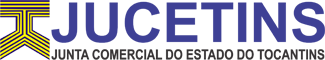 SISTEMA NACIONAL DE REGISTRO DE EMPRESAS – SINREMSISTEMA NACIONAL DE REGISTRO DE EMPRESAS – SINREMSISTEMA NACIONAL DE REGISTRO DE EMPRESAS – SINREMSISTEMA NACIONAL DE REGISTRO DE EMPRESAS – SINREMSISTEMA NACIONAL DE REGISTRO DE EMPRESAS – SINREMSISTEMA NACIONAL DE REGISTRO DE EMPRESAS – SINREMSISTEMA NACIONAL DE REGISTRO DE EMPRESAS – SINREMNº DO PROTOCOLO:Nº DO PROTOCOLO:Nº DO PROTOCOLO:Nº DO PROTOCOLO:    REQUERIMENTO    REQUERIMENTO    REQUERIMENTO    REQUERIMENTO    REQUERIMENTO    REQUERIMENTO                 ILMº SR. PRESIDENTE DA JUNTA COMERCIAL DO ESTADO DO TOCANTINS                 ILMº SR. PRESIDENTE DA JUNTA COMERCIAL DO ESTADO DO TOCANTINS                 ILMº SR. PRESIDENTE DA JUNTA COMERCIAL DO ESTADO DO TOCANTINS                 ILMº SR. PRESIDENTE DA JUNTA COMERCIAL DO ESTADO DO TOCANTINS                 ILMº SR. PRESIDENTE DA JUNTA COMERCIAL DO ESTADO DO TOCANTINS                 ILMº SR. PRESIDENTE DA JUNTA COMERCIAL DO ESTADO DO TOCANTINS                 ILMº SR. PRESIDENTE DA JUNTA COMERCIAL DO ESTADO DO TOCANTINS                 ILMº SR. PRESIDENTE DA JUNTA COMERCIAL DO ESTADO DO TOCANTINS                 ILMº SR. PRESIDENTE DA JUNTA COMERCIAL DO ESTADO DO TOCANTINS                               O abaixo assinado requer a V.Sª a prestação do(s) seguinte(s) serviço(s)                                O abaixo assinado requer a V.Sª a prestação do(s) seguinte(s) serviço(s)                                O abaixo assinado requer a V.Sª a prestação do(s) seguinte(s) serviço(s)                                O abaixo assinado requer a V.Sª a prestação do(s) seguinte(s) serviço(s)                                O abaixo assinado requer a V.Sª a prestação do(s) seguinte(s) serviço(s)                                O abaixo assinado requer a V.Sª a prestação do(s) seguinte(s) serviço(s)                                O abaixo assinado requer a V.Sª a prestação do(s) seguinte(s) serviço(s)                                O abaixo assinado requer a V.Sª a prestação do(s) seguinte(s) serviço(s)                                O abaixo assinado requer a V.Sª a prestação do(s) seguinte(s) serviço(s) em relação à empresa:em relação à empresa:    NIRE    NIRE    CERTIDÃO    CERTIDÃO    CERTIDÃO    CERTIDÃO    CERTIDÃO    CERTIDÃO    CERTIDÃO    CERTIDÃO    CERTIDÃO      Simplificada – quantidade:      Simplificada – quantidade:      Simplificada – quantidade:     Quant. Certidões     de cada ato:      Inteiro Teor (fotocópia autenticada), em relação ao(s) seguintes(s) ato(s) arquivado(s):      Inteiro Teor (fotocópia autenticada), em relação ao(s) seguintes(s) ato(s) arquivado(s):      Inteiro Teor (fotocópia autenticada), em relação ao(s) seguintes(s) ato(s) arquivado(s):      Inteiro Teor (fotocópia autenticada), em relação ao(s) seguintes(s) ato(s) arquivado(s):      Inteiro Teor (fotocópia autenticada), em relação ao(s) seguintes(s) ato(s) arquivado(s):      Inteiro Teor (fotocópia autenticada), em relação ao(s) seguintes(s) ato(s) arquivado(s):      Inteiro Teor (fotocópia autenticada), em relação ao(s) seguintes(s) ato(s) arquivado(s):     Quant. Certidões     de cada ato:Específica (descrição do pedido):   Específica (descrição do pedido):   Específica (descrição do pedido):      AUTENTICAÇÃO DE INSTRUMENTOS DE ESCRITURAÇÃO MERCANTIL   AUTENTICAÇÃO DE INSTRUMENTOS DE ESCRITURAÇÃO MERCANTIL   AUTENTICAÇÃO DE INSTRUMENTOS DE ESCRITURAÇÃO MERCANTIL   AUTENTICAÇÃO DE INSTRUMENTOS DE ESCRITURAÇÃO MERCANTIL   AUTENTICAÇÃO DE INSTRUMENTOS DE ESCRITURAÇÃO MERCANTIL   AUTENTICAÇÃO DE INSTRUMENTOS DE ESCRITURAÇÃO MERCANTIL   AUTENTICAÇÃO DE INSTRUMENTOS DE ESCRITURAÇÃO MERCANTIL   AUTENTICAÇÃO DE INSTRUMENTOS DE ESCRITURAÇÃO MERCANTIL   AUTENTICAÇÃO DE INSTRUMENTOS DE ESCRITURAÇÃO MERCANTILLivros        Formulários Impressos por Processamento Eletrônico de DadosFormulários Impressos por Processamento Eletrônico de DadosFormulários Impressos por Processamento Eletrônico de DadosFormulários Impressos por Processamento Eletrônico de DadosFormulários Impressos por Processamento Eletrônico de DadosFormulários Impressos por Processamento Eletrônico de DadosFormulários Impressos por Processamento Eletrônico de DadosMicrofichasConjunto(s) de Fichas ou Folhas SoltasConjunto(s) de Fichas ou Folhas SoltasConjunto(s) de Fichas ou Folhas SoltasConjunto(s) de Fichas ou Folhas SoltasConjunto(s) de Fichas ou Folhas SoltasQtde. de Fichas ou Folhas SoltasEspécie do InstrumentoEspécie do InstrumentoEspécie do InstrumentoQtde.Número(s) sequencial(ais)Qtde. de Fichas ou Folhas Soltas   ANOTAÇÃO DE PUBLICAÇÕES DE ATOS DE SOCIEDADES–Qtde. de atos publicados: ______   ANOTAÇÃO DE PUBLICAÇÕES DE ATOS DE SOCIEDADES–Qtde. de atos publicados: ______   ANOTAÇÃO DE PUBLICAÇÕES DE ATOS DE SOCIEDADES–Qtde. de atos publicados: ______   ANOTAÇÃO DE PUBLICAÇÕES DE ATOS DE SOCIEDADES–Qtde. de atos publicados: ______   ANOTAÇÃO DE PUBLICAÇÕES DE ATOS DE SOCIEDADES–Qtde. de atos publicados: ______   ANOTAÇÃO DE PUBLICAÇÕES DE ATOS DE SOCIEDADES–Qtde. de atos publicados: ______   ANOTAÇÃO DE PUBLICAÇÕES DE ATOS DE SOCIEDADES–Qtde. de atos publicados: ______   ANOTAÇÃO DE PUBLICAÇÕES DE ATOS DE SOCIEDADES–Qtde. de atos publicados: ______   ANOTAÇÃO DE PUBLICAÇÕES DE ATOS DE SOCIEDADES–Qtde. de atos publicados: ______   ANOTAÇÃO DE PUBLICAÇÕES DE ATOS DE SOCIEDADES–Qtde. de atos publicados: ______   Data:29/04/1529/04/15Assinatura:Nome: